Figure 1: Registrants to the 2021-2022 TARPSWG Educational Webinar Series by specialty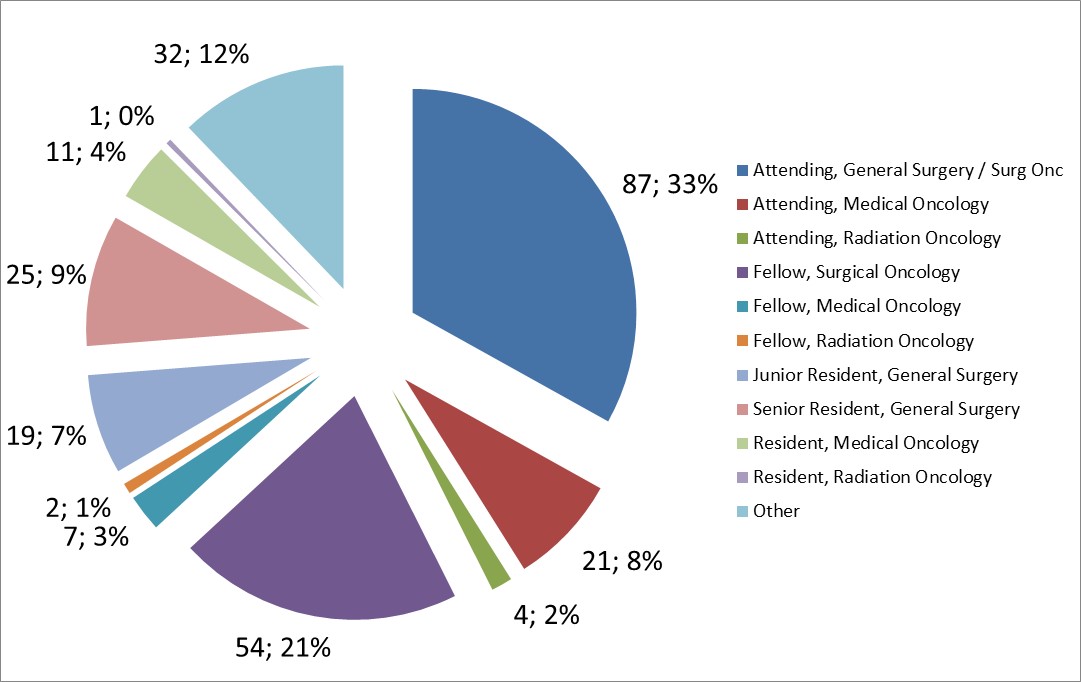 